Australian Capital TerritoryCorrections Management (Allowing Electronic Devices, including Mobile Phones, into Corrections Facilities) Procedure Revocation 2019Notifiable instrument NI2019-304made under the  Corrections Management Act 2007, s 14 (Corrections policies and operating procedures)1	Name of instrumentThis instrument is the Corrections Management (Allowing Electronic Devices, including Mobile Phones, into Corrections Facilities) Procedure Revocation 2019.2	CommencementThis instrument commences on the day after its notification day.3.	RevocationThis instrument revokes the Corrections Management (Allowing Electronic Devices, including Mobile Phones, into Corrections Facilities) Procedure 2013 [NI2013-583].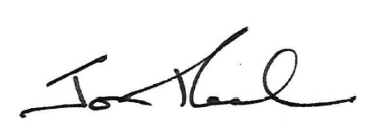 Jon PeachExecutive Director ACT Corrective Services16 May 2019